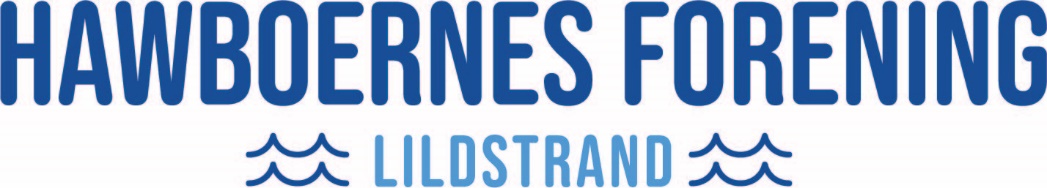 Kommentarer fra lokalområdet til indlæg ”Nationalpark Thy, naturpark, Dark Sky park eller...??? Din mening tæller!”  https://hawboerne.dk/   06.04.2020Lildstrand omringet af hav, hede og skov ligger i noget af Danmarks fredeligste og mest uberørte natur så mon ikke der stadig er plads til lidt flere både dyr og mennesker herude under den høje himmel? 
Vi nyder freden i Lildstrand, ja, men alting forandrer sig, så det vil Lildstrand også gøre – uanset om vi vil det eller ej. Hvis vi ikke selv prøver at styre udviklingen derhen, hvor vi gerne vil ha’ den, kan forandring ske i to retninger: 
a) Lildstrand bliver et mindre attraktivt sted at være, hvis fastboende fraflytter, fiskesalg og gallerier lukker, til salg- skilte dominerer sommerhusområderne og området generelt går i fysisk forfald på grund af manglende investeringslyst, både hos kommune og private.b) Kommune, investorer m.fl. får øjnene op for Lildstrandområdets potentiale og sætter gang i en kommerciel udnyttelse af området, som er i modstrid med lokalområdets ønsker. Hele Vestkysten sættes under forøget pres turismemæssigt i disse år, så nok naivt at tro, at Lildstrand på sigt kan undgå tsunamien.Derfor skal vi i Lildstrand-området forsøge at styre udviklingen derhen, hvor vi gerne vil ha’ den: At vi får lov at udvikle den stille turisme på stedets præmisser med fokus på autencitet, natur, nattemørke og ro. At de turister, vi tiltrækker med brandingen ”stille turisme”, er folk med behov for  ro og tid til eftertanke, alene eller sammen med familien…. Folk, som kommer for at nyde naturen, som ikke har behov for et katalog med fællesarrangementer, som synes, fravær af cafeer og tøjbutikker er charmerende, som ikke forurener med høj musik og affald i naturen og som udviser respekt for flora og fauna. Den udvikling opnår vi formentlig bedst, hvis vi fastholder den vedtagne strategi om optagelse i Nationalpark Thy ved at forhandle om en status som nationalparkens ”stillekupé” og Bulbjerg-Lildstrand-området med Dark Sky-status. På den måde vil vi kunne markere Lildstrand udadtil på egne præmisser med solidt udgangspunkt i områdets egne værdier og ønsker. Lader vi stå til, risikerer vi, at enten tidens tand eller andre, mere kommercielle dagsordener får overtaget.Vi kan så blot håbe på, at Nationalpark Thy snart viser sig udviklingsparate i relation til at gøre ”Danmarks største vildmark” endnu større. 05.04.2020Nationalpark Thy - ja, tak. Jeg er ikke i tvivl og ikke nervøs for at blive “overrendt”. Alene geografien sætter sine begrænsninger; der er den plads der er, og med statsejet jord på begge sider er vi et lille afgrænset område - en æstetisk perle, som vi netop selv fortsat kan og skal sætte præg på. Lad os fastholde vort oprindelige mål (masterplanen) og håbe at vore efterkommere vil videreføre vore tanker og ideer.Faktuelt vedr. nedenstående vedr. ”pandelamper med ledpærer af betragtelig styrke”: 
Dark Sky er en international non-profit organisation, som arbejder for gennem frivillig certificering af egnede områder med særligt nattemørke at beskytte og bevare den mørke nattehimmel mod lysforurening.05.04.2020” Lildstrand og kystzone i ca 500 m afstand fra bådstedet er alligevel så benyttet at al snak om natur er overflødigt. Men heden og plantagen rummer stadig værdier. Dog! Der er ingen steder i skoven, der er fjernere end 100 m fra en sti eller vej og på heden højst 300 m. Områdets dyreliv kan ikke være tjent med flere folk i området. Jeg har set at man nu kan leje mountainbikes ved kystvejen. Især turisterne, men også mange faste, har løse hunde med både i bebygget område, skov og hede og strand. Dark sky? Det skal være udenfor byen og vil involvere pandelamper med ledpærer af betragtelig styrke. Ikke smart for et vildt dyreliv. Er der penge i initiativerne? Måske til udlejere af sommerhuse, måske, hvis man vil sælge sit sommerhus. Sandnæshus synes under restaurering, og her kan man måske også omgøre naturen i penge og så lidt issalg, naturligvis. Ting som foregår tæt ved staranden, men som afleder øget tryk på hede og skov. Skal der foregå en udbygning må der også lægges en beskyttetsesplan mod løse hunde, mobilhomes ad libitum og mountainbikes. Ingen shelters, ingen bålpladser eller skovlegepladser. Lad dem have det ved Klitmøller etc. hvor miljøet meget vidtgående allerede er indrettet på overforbrug og frituremåltider. Spar Thy nordkyst for kommerciel turisme, der er alligevel for meget at tabe og for få penge at tjene. Aktivitetshuset med få logerende kan være et udmærket tiltag, men som i corona vejledningerne&#128567; med få deltagere. Lad det ikke gå som da man havde jubilæum for naturpark Thy og beskrev alle de ting som man havde udført, og Naturfredningsforeningen tørt kunne konkludere at det eneste man ikke have haft initiativer til fordel for var naturen!”04.04.2020”Indlæg til debatten om Nationalpark udvidelsen.  Jeg håber vi bliver en del af nationalparken og tænker det vil være positivt for hele vores område.  Vi har en del ejendomme og tomme byggegrunde som der kunne lokke flere til og forskønne området.  At selve byen bliver mere lækker og der skabes liv er da positivt - vi har jo netop den fordel at med de omkringliggende naturarealer - at hvis man ønsker ro - ja så kan man gå til venstre eller højre ... ;).    Lild Strand vil ikke kunne udvikle sig som dels klitmøller og andre større sommerkystbyer - men at de lugter lidt mere  af sommerstemning omkring vandet af både unge og gamle vil da være en fornøjelse.  Jeg krydser fingre.”04.04.2020”Vi finder det fortsat naturligt og ønskværdigt, at Lildstrand-området  til og med Bulbjerg indlemmes i Naturpark Thy.  Dette vil ikke være uforenligt med et Dark Sky koncept.Vi tænker, at risikoen for, at vi bliver et nyt Cold Hawai vil være lille.
Så lad os sætte processen igang. Jo før jo bedre.”04.04.2020
” Synes både og. Tror nok vi kan styre vores udvikling, alene stedets begrænsede størrelse gør at vi ikke bliver et mini Klitmøller.Synes vi skal afvente svar fra Nationalpark og kommune. Hvis der kommer betingelser, vi ikke kan gå ind for, skal vi selvfølgelig trække os.”04.04.2020”Jeg er helt enig i dine betænkeligheder og i, at strategien bør overvejes. Vi skal ikke indlemmes i noget, der påtvinger “vores” område masseturisme og hawaiisering. Det er nok værd at drøfte, om vi ikke nok kunne promovere os selv uden at være med i Nationalparken, hvis det er den vej, den vil gå.Forrige weekend så jeg f.eks. to unge mænd på motorcykler kørende hen ad stranden fra Lildstrand mod Bulbjerg i fuld fart. Det er ikke den slags turister, vi skal tiltrække.”03.04.2020”Har nu læst i 3 timer og mener stadig, at det vil være en fordel for os at være en del af nationalparken. Når først vi er en del af den, bliver det op til os at fylde den del ud som vi har interesse i. Det skal nødvendigvis ikke være det samme som Klitmøller  og Vorupør.Der er mange fællesnævnere, som vi kan drage fordel af. Lildstrand har jo en fysisk begrænsning, og kan godt tåle at der bygges på de grunde der er uden at det går ud over det stille område og det som vi arbejder med.”02.04.2020”Vi lægger også mærke til bekymringer rundt omkring med alle de aktiviteter, der er i gang. Forandring opleves ofte som skræmmende, specielt hvis man ikke føler at være blevet hørt eller haft mulighed for at deltage i udviklingen. Men som du lægger op til, er det ok at få folks bekymringer frem, så det er muligt også at tilbagevise, forklare og berolige. Jeg tror dog ikke, vi kan standse udviklingen, men vi kan påvirke den i den retning, vi ønsker, hvis vi vil.Strategisk ? Der er jo blevet afholdt udviklingsværksteder, hvor mange mødte op og deltog. Her er der blevet informeret og udviklet. Jeg tænker, det er svært at stoppe, hvad der er sat i gang og vi skal vel ikke stoppe projekt NPT, men vel være med til styre udviklingen.”01.04.2020” Min holdning er fortsat klar: Jeg ser helst så lidt liv på Lild Strand som muligt og er i øvrigt imod enhver forandring - også til det bedre.” (NB: sagt med glimt i øjet)